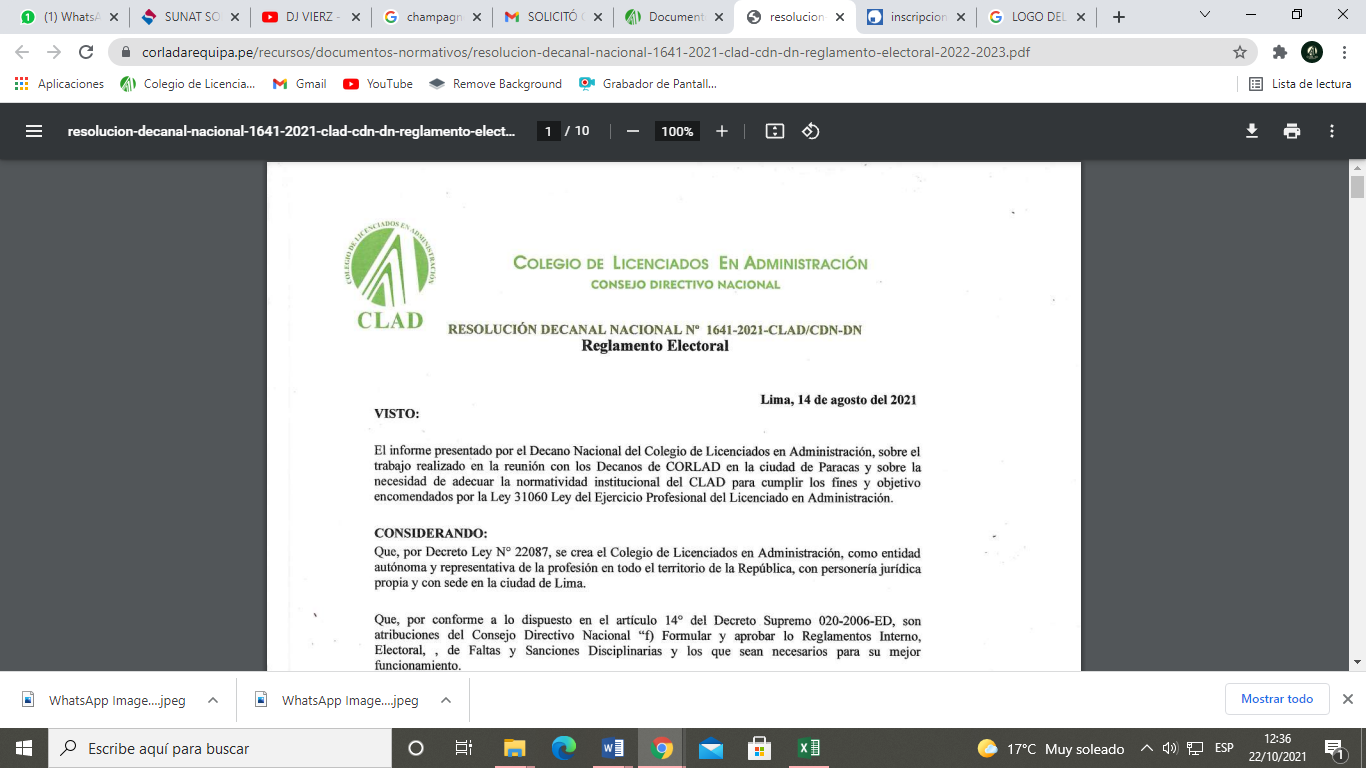 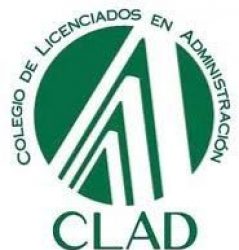 RESOLUCIÓN DECANAL NACIONAL N° 1641-2021 CLAD/CDN-DNReglamento lectoralFORMATO DE ACREDITACIÓN DE PERSONERO GENERAL CONSEJO DIRECTIVO REGIONALDenominación de la Lista Completa:________________________________________________________________________________ACREDITO COMO PERSONERO GENERAL DE LA LISTA QUE PRESIDO A:MIEMBRO HABIL DEL CORLAD ____________________________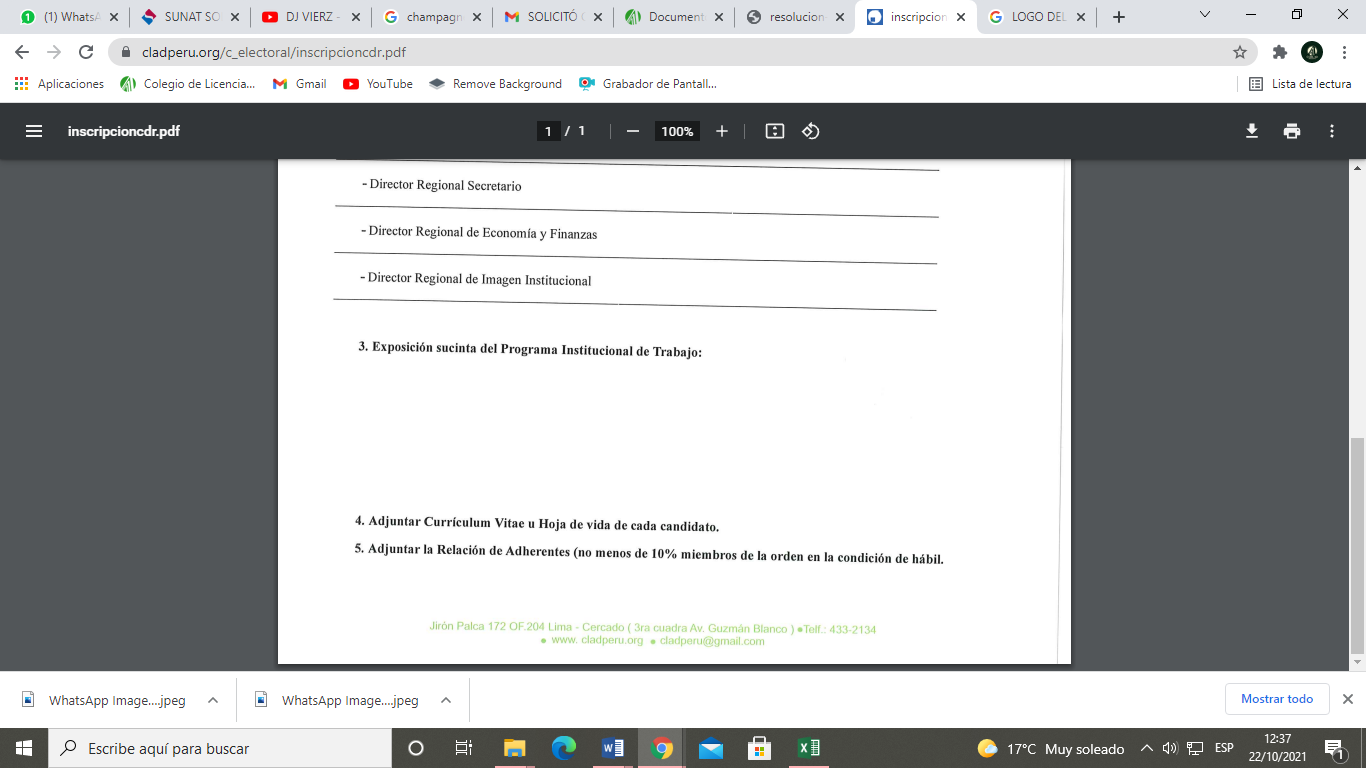 _____________________________________FIRMANOMBRE Y APELLIDOS Y DNI DEL CANDIDATO QUE PRESIDE LA LISTAAPELLIDOSNOMBRESREGUC N°DNI